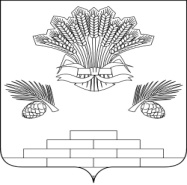 АДМИНИСТРАЦИЯ ЯШКИНСКОГО МУНИЦИПАЛЬНОГО ОКРУГАПОСТАНОВЛЕНИЕот «28» марта 2023г. № 377-п   Яшкинский муниципальный округО предоставлении земельного участка в постоянное (бессрочное) пользование 	Рассмотрев заявление МБУ «ЦДК» (Муниципальное бюджетное учреждение «Центральный дом культуры») о предоставлении земельного участка в постоянное (бессрочное) пользование и представленные документы, руководствуясь ст. 39.2, 39.9 Земельного кодекса Российской Федерации, нормами Федерального закона от 25.10.2001 № 137-ФЗ «О введении в действие Земельного кодекса Российской Федерации», Уставом Яшкинского муниципального округа, администрация Яшкинского муниципального округа постановляет: 1. Предоставить в постоянное (бессрочное) пользование Муниципальному бюджетному учреждению «Центральный дом культуры» (ОГРН 1114246000978 ИНН 4246000664 КПП 424601001) земельный участок из земель категории «Земли населенных пунктов», с кадастровым номером 42:19:0302018:129, площадью 5249 кв. м, расположенного по адресу: Кемеровская область, р-н. Яшкинский, пгт. Яшкино, ул. Куйбышева, д. 11 «А», с видом разрешенного использования - «Для размещения здания Дома культуры». 2. МБУ «ЦДК» обеспечить государственную регистрацию права постоянного (бессрочного) пользования земельным участком в соответствии с Федеральным законом от 13.07.2015 № 218-ФЗ «О государственной регистрации недвижимости». 3. Контроль за исполнением данного постановления возложить на и.о. начальника МКУ «Управление имущественных отношений» -  заместителя главы Яшкинского муниципального округа М.А. Коледенко.4. Настоящее постановление вступает в силу с момента подписания.Глава  Яшкинскогомуниципального округа                                                                                   Е. М. Курапов